We’re Learning About BlendsLearning about blends helps us to spell words correctly and increases our vocabulary.Words that begin with 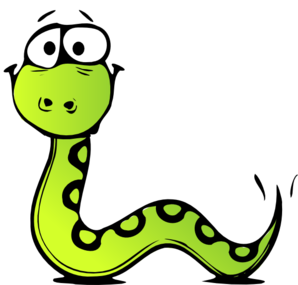 sn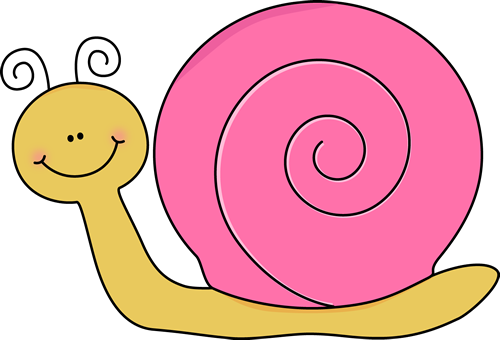 What words have a ‘sn’ blend?Would a dictionary help?What words have a ‘sn’ blend?Word Search for ‘sn’ Blend WordsMake a Flip BookWe sneak and we snoopthrough the tall grass and trees.We’re hiding from youbut the grass makes us sneeze...I found you!snailsnakesnapsnowsnugsneezeF V C E T I S H W C G K O T FZ Q P Y E G M I H G O B M E TW H Y W K C N Q Y C X M O C OS O H T C B I J S N A I L S JY G U N S P A L A W D K G N CS A Q O W M X A X I T N Q A RE A X Q F Q I Z R V F G L P BZ T U Q O E A S I F I S V O SA U I A W U E D R F R S E N HQ W W R S F E E I N N Z O G WT K H B U N T B T C E W E E KG P N S G X A Z O E R B F X MH D O M Q F M K N V R B V Z RS D P R N O C S E D S R W P EG R U F N Z V A I D W W C B RSNAILSNAKESNAPSNOWSNUGSNEEZEsn Words you can do(Verbs) Words that are something(Nouns)Words that describe something(Adjectives)Not sure